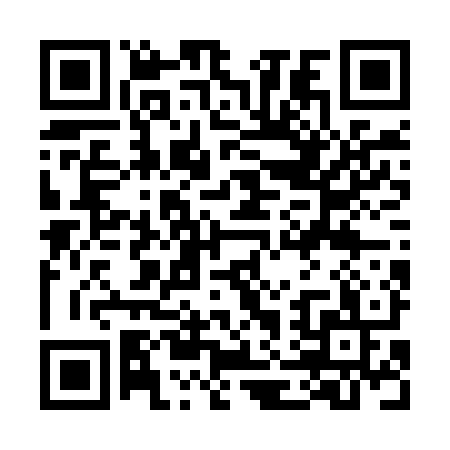 Prayer times for Esteiramantens, PortugalMon 1 Apr 2024 - Tue 30 Apr 2024High Latitude Method: Angle Based RulePrayer Calculation Method: Muslim World LeagueAsar Calculation Method: HanafiPrayer times provided by https://www.salahtimes.comDateDayFajrSunriseDhuhrAsrMaghribIsha1Mon5:477:161:356:057:549:172Tue5:467:151:346:057:559:183Wed5:447:131:346:067:569:204Thu5:427:121:346:067:579:215Fri5:417:101:346:077:579:226Sat5:397:091:336:077:589:237Sun5:377:071:336:087:599:248Mon5:367:061:336:098:009:259Tue5:347:051:326:098:019:2610Wed5:327:031:326:108:029:2711Thu5:317:021:326:108:039:2812Fri5:297:001:326:118:049:2913Sat5:276:591:316:118:049:3114Sun5:266:581:316:128:059:3215Mon5:246:561:316:128:069:3316Tue5:226:551:316:138:079:3417Wed5:216:531:306:138:089:3518Thu5:196:521:306:148:099:3619Fri5:176:511:306:148:109:3820Sat5:166:491:306:158:119:3921Sun5:146:481:306:158:129:4022Mon5:126:471:296:168:139:4123Tue5:116:461:296:168:139:4224Wed5:096:441:296:178:149:4425Thu5:086:431:296:178:159:4526Fri5:066:421:296:188:169:4627Sat5:056:411:296:188:179:4728Sun5:036:391:286:198:189:4929Mon5:016:381:286:198:199:5030Tue5:006:371:286:198:209:51